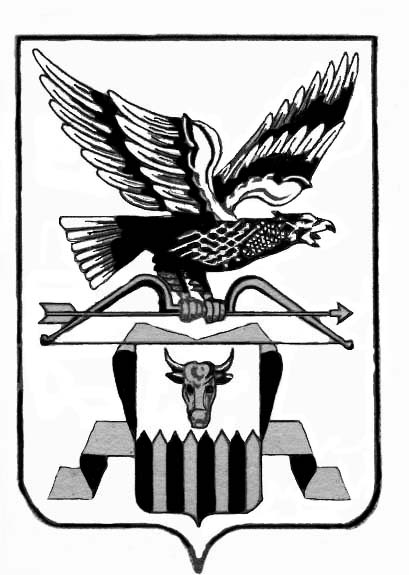 АДМИНИСТРАЦИЯГОРОДСКОГО ПОСЕЛЕНИЯ«НОВОКРУЧИНИНСКОЕ»муниципального района «Читинский район»Распоряжение   «26» мая  2014 г.                                                                            № 52 «О внесении изменений в План-ГрафикНа размещение заказов в 2014 году»   На основании пп. 1, 2, 5  п. 15  Приказа Министерства экономического развития РФ и Федерального казначейства от 27 декабря 2011 г. N 761/20н
"Об утверждении порядка размещения на официальном сайте планов-графиков размещения заказов на поставки товаров, выполнение работ, оказание услуг для нужд заказчиков и формы планов-графиков размещения заказа на поставки товаров, выполнение работ, оказание услуг для нужд заказчиков", в связи с возникновением обстоятельств, предвидеть которые на дату утверждения плана-графика  на 2014 год было невозможно: Контрактному управляющему администрации в утвержденный План-график для размещения заказов на поставки товаров, выполнение работ, оказание услуг для нужд администрации городского поселения «Новокручининское» от 27 января 2014г (с  последними изменениями от 21 мая 2014г)  внести изменения:   -   закупку №15 на  проведение работ по ремонту внутрипоселковых дорог на территории городского поселения «Новокручининское»  произвести на поступившие денежные средства из дорожного фонда путем проведения аукциона в электронной форме,  на сумму 530 005,00(пятьсот тридцать тысяч пять рублей.);                               -     на остаток планируемой суммы, а именно 1480595,00 (один миллион четыреста восемьдесят тысяч пятьсот девяносто пять рублей) по мере поступления из дорожного фонда денежных средств запланировать проведение электронного аукциона по ремонту внутрипоселковых дорог, согласно технического задания, в августе 2014 года.Утвержденный План-график с изменениями на 26.05.2014г разместить на официальном сайте закупок www.zakupki.gov.ru Глава администрации городского поселения «Новокручининское»:                                              М. П. Леднев